Karta zgłoszeniaUprzejmie prosimy o przesłanie karty na e-mail: mffb@sggw.edu.pllub rejestrację poprzez stronę http://mffb.ieif.sggw.pl/ do 31.10.2022 r.Imię i nazwisko (tytuł/stopień naukowy lub zawodowy):...…………………………………………………………………………………………………Nazwa instytucji wraz z dokładnym adresem (dane niezbędne do wystawienia faktury VAT):…...…………………………………………………………………………………………………………………………………………………………………………………………………...NIP: …………………………………………...……………………………………………..….Tel. kom. ……………..……………………………………………………………………….E-mail: ………………………………………………………..…………………………………Adres do korespondencji: …………………………………….……………………………………………………………………………………………………..………………………………. Zgłaszam chęć uczestnictwa w Forum:   	bez artykułu	z artykułem            doktorant z artykułemTytuł artykułu:…...………………………………………………………………………………………………………………………………………………………………………………………..…….……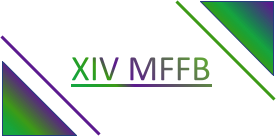 Podpis .............................................................XIV MIĘDZYNARODOWE FORUM FINANSOWO-BANKOWE
WSPÓŁCZESNE FINANSE I MYŚL EKONOMICZNA WOBEC WYZWAŃ RÓWNOWAGI W GOSPODARCE RYNKOWEJ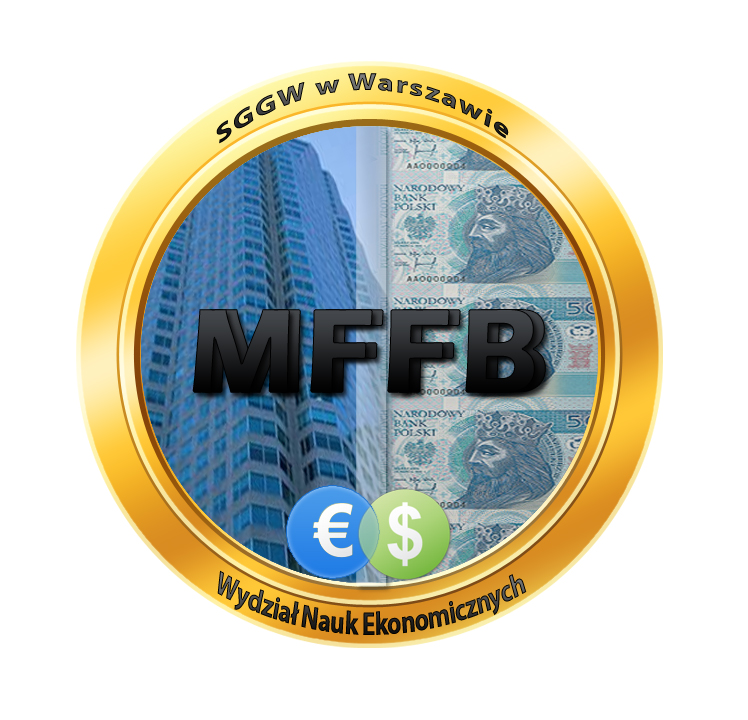 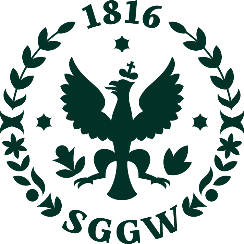 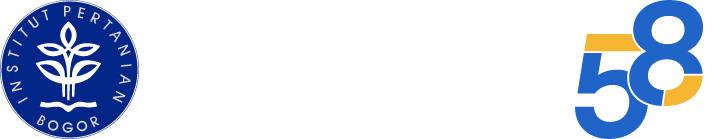 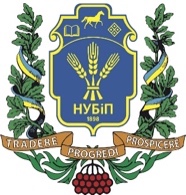 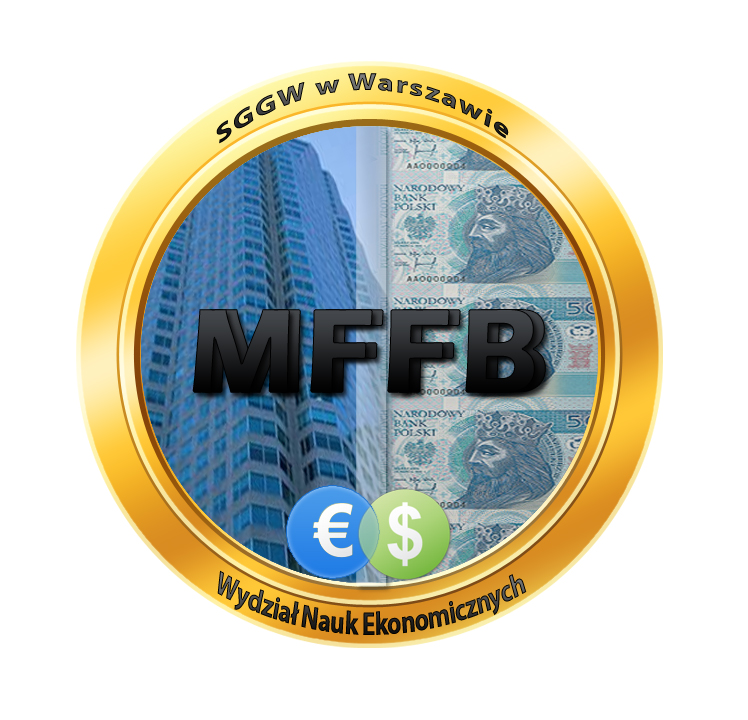 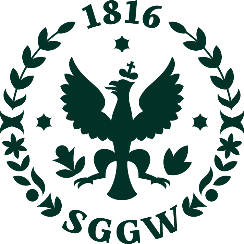 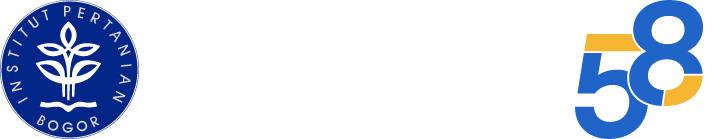 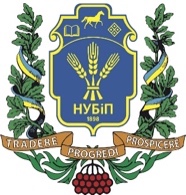 Szkoła Główna Gospodarstwa Wiejskiegow WarszawieKatedra Finansówul. Nowoursynowska 16602-787 WarszawaTel. (+48 22) 59 342 50Fax (+48 22) 59 342 37e-mail: mffb@sggw.edu.pl